 ПОЯСНИТЕЛЬНАЯ ЗАПИСКА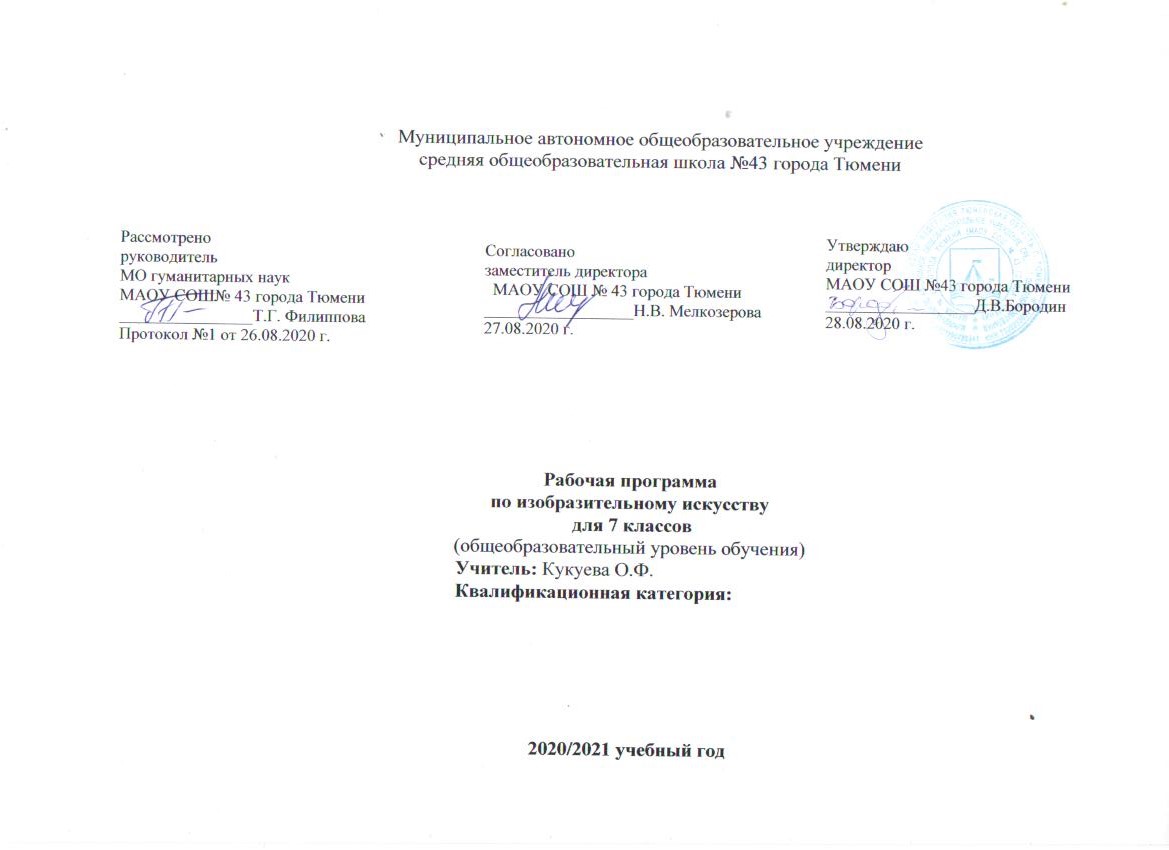 Рабочая программа по изобразительному искусству для 7 классов составлена на в соответствии с Федеральным государственным образовательным стандартом основного общего образования и рабочей программой «Изобразительное искусство. 5-8 классы., Базисным учебным планом общеобразовательных учреждений Российской Федерации, утвержденного приказом Министерства Просвещения РФ; 7 кл. Для работы по программе предполагается использование учебно-методического комплекта: учебник, рабочая тетрадь, методическое пособие для учителя, методическая и вспомогательная литература. Программа реализуется в адресованном учащимся учебнике: Питерских А.С. Изобразительное искусство. 7 класс : учеб общеобразоват. организаций / А.С. Питерских, Г.Е. Гуров ; под ред. Б.М. Неменского. – 10-е изд. – М.: Просвещение. 2020. – 175 с. Общая характеристика предмета.Этот учебный год посвящён содержанию и языку двух видов конструктивных искусств – дизайну и архитектуре, их месту в семье уже знакомых нам искусств (изобразительное и декоративно-прикладное искусство). Все виды пространственных искусств связаны многими общими формами выразительных средств и жизненных функций. Между ними нет непроходимых границ, но возникли они в разное время и связаны с разными сторонами жизни общества.	Архитектура как искусство возникла с зарождением городов, когда строения стали отвечать не только элементарным требованиям защиты от внешнего мира, но и требованиям красоты. Архитектура любого века, любого народа является памятником человеческих отношений, закреплённых как в бытовых, так и в религиозных постройках. Архитектура организует эти отношения, создавая для их реализации определённую среду. С изменением отношений в обществе меняется архитектура. Язык этого вида искусства всегда строился и строится на организации пространства (здания, города, села, парка) и проживания в нём человека. В основе образно-выразительного языка архитектуры – используемые по-разному одни и те же элементы формы (вертикаль, горизонталь, объём, пространство, фактура, цвет и т.д.)	Дизайн как искусство возник в 20 веке. Его предшественниками можно считать первобытные орудия труда (топор и т.п.), но возникновение этого вида искусства прочно связано с промышленностью, с расцветом индустриального производства. Дизайн имеет отношение к созданию всего окружающего нас предметного мира: от одежды, мебели, посуды до машин, станков и т.д. Ныне трудно определить. К архитектуре или дизайну среды относится, например, организация парков, выставок, павильонов и т.д. Связи архитектуры и дизайна обусловлены едиными основами образного языка (объём, форма, пространство, фактура, цвет и т.д.)	Основой, позволяющей объединить дизайн и архитектуру в один образовательный блок, является рассмотрение их как конструктивных видов композиционного творчества. Принципы пространственно-объёмной композиции одинаковы и для архитектуры и для дизайна. При таком подходе объекты дизайна и архитектуры являются темой, содержанием композиции: плоскостной или объёмно-пространственной.	Каждый современный человек живёт в среде «второй природы», созданной фактически архитектурой и дизайном. Для того чтобы быть квалифицированным пользователем всем этим сложным миром построек, конструкций, предметов, материалов, он должен быть элементарно грамотен, знаком как с языком этих искусств, так и с основами их бытования. Познавать эти виды искусств возможно только в единстве языка (образного строя) жизненных функций. Оптимально эти знания можно получить только в соединении теоретического изучения и практической работы по моделированию основополагающих элементов этих искусств.	Изучение конструктивных искусств в 7 класс опирается на большой материал предыдущих лет обучения по архитектуре и дизайну, который освоен учащимися (работающими по этой программе) в начальной школе (три вида художественной деятельности – изобразительный, декоративный, конструктивный).Общеучебные умения, навыки и способы деятельности.Рабочая программа предусматривает формирование у учащихся общеучебных умений и навыков, универсальных способов деятельности и ключевых компетенций. В этом направлении приоритетами для учебного предмета «Изобразительное искусство» на этапе основного общего образования являются: познавательная деятельность – использование для познания окружающего мира различных методов (наблюдения, моделирования и др.); определение структуры объекта познания, поиск и выделение значимых функциональных связей и отношений между частями целого; умение разделять процессы на этапы; выделение характерных причинно-следственных связей; сравнение, сопоставление, классификация по одному или нескольким предложенным основаниям; творческое решение учебных и практических задач: умение искать оригинальное решение; самостоятельное выполнение различных художественно-творческих работ, участие в проектной деятельности; информационно-коммуникативная деятельность: адекватное восприятие художественных произведений и способность передавать его содержание в соответствии с целью учебного задания; умение вступать в общение с произведением искусства и друг с другом по поводу искусства, участвовать в диалоге; выбор и использование адекватных выразительных средств языка и знаковых систем; использование различных источников информации; рефлексивная деятельность: оценивание своих учебных достижений и эмоционального состояния; осознанное определение сферы своих интересов и возможностей; владение умениями совместной деятельности и оценивание своей деятельности с точки зрения эстетических ценностей. Занятия искусством способствуют развитию ассоциативности и образности мышления, умению использовать язык различных видов искусства, при восприятии художественных произведений и в самостоятельной творческой деятельности; самоопределению в видах и формах художественного творчества, воспитывают «родственное внимание» к миру, чувство сопереживания к другому человеку. Ценностные ориентиры содержания учебного предмета.Искусство – явление социальное, его специфика неповторима в других областях человеческой деятельности, поэтому приоритетные цели при изучении «изобразительного искусства лежат в области воспитания духовного мира школьников, развития их эмоционально-чувственной сферы, образного мышления и способности оценивать окружающий мир по законам красоты. Обязательный минимум по «Изобразительному искусству» включает основные ценности и достижения национального и мирового искусства, фундаментальные понятия, связанные с языком художественной выразительности изобразительных (пластических) искусств, определяющих общие мировоззренческие позиции человека и обеспечивающие условия для социализации, интеллектуального и общекультурного развития учащихся, формирования их социальной и функциональной грамотности в сфере искусства.Личностные, метапредметные и предметныерезультаты освоения учебного предмета.      В соответствии с требованиями к результатам освоения основной образовательной программы общего образования Федерального государственного образовательного стандарта обучение на занятиях по изобразительному искусству направлено на достижение учащимися личностных, метапредметных и предметных результатов. Личностные результаты отражаются в индивидуальных качественных свойствах учащихся, которые они должны приобрести в процессе освоения учебного предмета «Изобразительное искусство»:в ценностно-ориентационной сфере:осмысленное и эмоционально-ценностное восприятие визуальных образов реальности и произведений искусства;понимание эмоционального и аксиологического смысла визуально-пространственной формы;освоение художественной культуры как сферы материального выражения духовных ценностей, представленных в пространственных формах;воспитание художественного вкуса как способности эстетически воспринимать, чувствовать и оценивать явления окружающего мира и искусства;в трудовой сфере:овладение основами культуры практической творческой работы различными художественными материалами и инструментами;в познавательной сфере:овладение средствами художественного изображения; развитие способности наблюдать реальный мир, способности воспринимать, анализировать и структурировать визуальный образ на основе его эмоционально-нравственной оценки;формирование способности ориентироваться в мире современной художественной культуры.      Метапредметные результаты характеризуют уровень сформированности универсальных способностей учащихся, проявляющихся в познавательной и практической творческой деятельности:в ценностно-ориентационной афере: формирование активного отношения к традициям культуры  как смысловой, эстетической и личностно значимой ценности;воспитание уважения к искусству и культуре своей Родины, выраженной в ее архитектуре, изобразительном искусстве в национальных образах предметно-материальной и пространственной среды и понимании красоты человека; умение воспринимать и терпимо относиться к другой точке зрения, другой культуре, другому восприятию мира;в трудовой сфере:обретение самостоятельного творческого опыта, формирующего способность к самостоятельным действиям в ситуации неопределенности, в различных учебных и жизненных ситуациях;умение эстетически подходить к любому виду деятельности;в познавательной сфере:развитие художественно-образного мышления как неотъемлемой части целостного мышления человека; формирование способности к целостному художественному восприятию мира;развитие фантазии, воображения, интуиции, визуальной памяти;получение опыта восприятия и аргументированной оценки произведения искусства как основы формирования навыков коммуникации.        Предметные результаты характеризуют опыт учащихся в художественно-творческой деятельности, который приобретается и закрепляется в процессе освоения учебного предмета:в ценностно-ориентационной сфере:эмоционально-ценностное отношение к искусству и жизни, осознание и принятие системы общечеловеческих ценностей;восприятие мира, человека, окружающих явлений с эстетических позиций;активное отношение к традициям культуры как к смысловой, эстетической и личностно значимой ценности;в познавательной сфере:художественное познание мира, понимание роли и места искусства в жизни человека и общества;понимание основ изобразительной грамоты, умение использовать специфику образного языка и средств художественной выразительности, особенности различных художественных материалов и техник во время практической творческой работы, т. е. в процессе создания художественных образов;восприятие и интерпретация темы, сюжета и содержания произведений изобразительного искусства;в коммуникативной сфере:умение ориентироваться и самостоятельно находить необходимую информацию по культуре и искусству в словарях, справочниках, книгах по искусству, в электронных информационных ресурсах;диалогический подход к освоению произведений искусства;понимание разницы между элитарным и массовым искусством, оценка с эстетических позиций достоинств и недостатков произведений искусства;в трудовой сфере:применять различные художественные материалы, техники и средства художественной выразительности в собственной художественно-творческой деятельности (работа в области живописи, графики, скульптуры, дизайна, декоративно-прикладного искусства и т. д.Основное содержание учебного курса«Изобразительное искусство в жизни человека» - 34 часовЦель: формирование художественно-творческой активности учащихся при эмоционально-целостном отношении к окружающему миру и искусству. Задачи:дальнейшее формирование художественного вкуса учащихся;развитие художественно-образного мышления, наблюдательности и фантазии;осмысление места изобразительного искусства в жизни общества.формирование художественно-творческой активности.В материале сохраняется принцип содержательного единства восприятия произведений искусства и практической творческой работы учащихся, а также принцип постепенного нарастания сложности задач и по ступенчатого, последовательного приобретения навыков и умений. Изменения языка изображения в истории искусства рассматриваются как выражение ценностного понимания и видения мира. Основное внимание уделяется развитию жанров тематической картины в истории искусства и соответственно углублению композиционного мышления учащихся: представлению о целостности композиции, образных возможностях изобразительного искусства, особенностях его метафорического строя. Учащиеся знакомятся с картинами, составляющими золотой фонд мирового и отечественного искусстваМесто предмета в базисном учебном плане.Федеральный базисный учебный план для образовательных учреждений Российской Федерации отводит на «Изобразительное искусство» в 7 классе 34 часов, из расчета 1 час в неделю.Формы контроля уровня обученности С целью реализации практических задач курса «Изобразительное искусство в жизни человека» в 7 классе специально выделены часы на творческие работы, на уроки контроля за учебными достижениями учащихся, презентации работ учащихся. Предметом педагогического контроля является оценка результатов организованного в нем педагогического процесса.  Основным предметом оценки результатов художественного образования являются знания, результатов обучения – умения, навыки и результатов воспитания – мировоззренческие установки, интересы, мотивы и потребности личности.Стартовый контроль в начале года. Он определяет исходный уровень обученности. Практическая работа или тест.Текущий контроль в форме практической работы. С помощью текущего контроля возможно диагностирование дидактического процесса, выявление его динамики, сопоставление результатов обучения на отдельных его этапах.Рубежный контроль выполняет этапное подведение итогов за четверть после прохождения тем четвертей в форме выставки или теста.Заключительный контроль. Методы диагностики -  конкурс рисунков, итоговая выставка рисунков, проект, викторина, тест.Учебно-тематическое планирование. Этот учебный год посвящён художественному миру конструктивных искусств – дизайну и архитектуре, их месту в семье изобразительного и декоративно-прикладного искусства. Рассматриваются композиционные основы создания форм рукотворного мира.Обучающиеся учатся понимать художественный язык и образность архитектуры и дизайна в истории и настоящем, соотносят мир искусства, массового производства и индивидуального проектирования.  В процессе изучения происходит понимание того, что дизайн и архитектура – это определённое миропонимание, отношение к миру, природе, вещам, самому себе – своему облику и образу жизни.	В рабочей программе определены система уроков, дидактическая модель обучения, педагогические средства, с помощью которых планируются формирование и освоение знаний и соответствующих умений и навыков. В тематическом плане определены виды и приёмы художественной деятельности школьников на уроках изобразительного искусства с использованием разнообразных форм выражения:- изображение на плоскости и в объёме (с натуры, по памяти, по представлению);- декоративная и конструктивная работа;- восприятие явлений действительности и произведений искусства;- обсуждение работ товарищей, результатов коллективного творчества, в процессе которого формируются навыки учебного сотрудничества (умение договариваться, распределять работу, оценивать свой вклад в деятельность и её общий результат) и индивидуальной работы на уроках;- изучение художественного наследия;- подбор иллюстративного материала к изучаемым темам;- создание мультимедийных презентаций с использованием Интернет-ресурсов;- прослушивание музыкальных и литературных произведений (народных, классических, современных).Темы и задания уроков предполагают умение организовывать уроки-диспуты, уроки-творческие отчёты, уроки-экскурсии. От урока к уроку происходит постоянная смена художественных материалов, овладение их выразительными возможностями.Многообразие видов деятельности и форм работы с учениками стимулирует их интерес к предмету, изучению искусства и является необходимым условием формирования личности ребёнка.Тематическим планом предусматривается широкое использование наглядных пособий, материалов и инструментария информационно-технологической и методической поддержки как из учебника и коллекций классических произведений, так и мультимедийных презентаций с использованием Интернет-ресурсов.Календарно - тематическое планирование ИЗО в 7 классеКалендарно - тематическое планирование. Критерии и нормы оценки, обучающихся 7 классаКритерии оценки устных индивидуальных и фронтальных ответов.Активность участия.Умение понять суть вопроса.Искренность ответов, их развернутость, образность, аргументированность.Самостоятельность.Оригинальность суждений.Критерии и система оценки творческой работы.Как решена композиция: правильное решение композиции, предмета, портрета, пейзажа, натюрморта (как организована плоскость листа, как согласованы между собой все компоненты изображения, как выражена общая идея и содержание).Владение техникой: как ученик пользуется художественными материалами, как использует выразительные художественные средства в выполнении задания.Общее впечатление от работы. Оригинальность, яркость и эмоциональность созданного образа, чувство меры в оформлении и соответствие оформления работы. Аккуратность всей работы.Из всех этих компонентов складывается общая оценка работы обучающегося.При оценке выполнения практических заданий учитель руководствуется следующими критериями:Устный ответ:«5» - учащийся полностью усвоил учебный материал, может изложить его своими словами, самостоятельно подтверждает ответ конкретными примерами, правильно и обстоятельно отвечает на дополнительные вопросы учителя.«4» - учащийся в основном усвоил учебный материал, допускает незначительные ошибки в его ожении, подтверждает ответ конкретными примерами, правильно отвечает на дополнительные вопросы.«3» - учащийся не усвоил существенную часть учебного материала, допускает значительные ошибки в его изложении своими словами, затрудняется подтвердить ответ конкретными примерами, слабо отвечает на дополнительные вопросы учителя.«2» -  учащийся полностью не усвоил учебный материал, не может изложить его своими словами, не может привести конкретные  примеры, не может ответить  на дополнительные вопросы учителя.Практические работыоцениваются по следующим критериям:качество выполнения изучаемых на уроке приемов рисования и работы в целом;степень самостоятельности;уровень творческой деятельности (репродуктивный, частично продуктивный, продуктивный).Предпочтение следует отдавать качественной оценке деятельности каждого ребенка на уроке, его творческимнаходкам.Нормы оценки практической работы учащихся: «5» - обучающийся может интегрировать знания из различных разделов для решения поставленной задачи; правильно применяет приемы и  изученные техники  рисования. Работа выполнена в заданное время, самостоятельно, с соблюдением технологической последовательности, качественно и творчески.«4» - обучающийся допустил малозначительные ошибки, но может самостоятельно исправить ошибки с небольшой подсказкой учителя. Работа выполнена в заданное время, самостоятельно.«3» - владеет знаниями из различных разделов, но испытывает затруднения в их практическом применении при выполнении рисунка; понимает последовательность создания рисунка, но допускает отдельные ошибки; работа не выполнена в заданное время, с нарушением технологической последовательности.«2» -  ученик не знает основных элементов процесса рисования; не умеет пользоваться дополнительным материалом; не владеет даже минимальными фактическими знаниями, умениями и навыками, определёнными в образовательном стандарте. Критерии оценки творческих работ.Законченность:      «2»  - отсутствие законченности рисунка.«3»  - линии отрывистые, не точные, не выраженный объем.«4»  - есть ошибки, в перспективе выражен передний план.«5»  - в работе чувствуется законченность.Передача формы: «2» - форма полностью искажена.«3»  - форма искажена значительно.«4»  - форма искажена незначительно.«5»  - форма передана точно.Передача пропорций:«2»  - нет понятия о пропорциях.«3»  - пропорции переданы неверно.  «4»  - пропорции переданы верно, есть небольшие и неточности.«5»  - пропорции переданы верно.Композиционное решение:      «2»  - нет понятия о композиции.«3»  - композиция носит случайный характер.«4»  - композиция не продумана.«5»  - равновесие на всем рисунке.Отношение пот величине разнообразных предметов.Цветовое решение как средство передачи настроения и состояния.Анализ техники работы:  рассматривается характер линий, пятна и тона.Оценивается творческий подход к избранной темеРесурсное обеспечение рабочей программы:Учебно-методические пособия.Для учителя:Программа «Изобразительное искусство и художественный труд». 5-9 кл. Горяева Н.А./под ред. Неменского Б.М., Просвещение 2014г.Неменский Б. М., Горяевай Н. А., Неменская Л. А. и др.  7 кл. Изобразительное искусство в жизни человека. Программы общеобразовательных учреждений. Изобразительное искусство и художественный труд. 1-9 кл. /Под рук.  Неменского Б. М.– М.: Просвещение, 2007. С.  73-85.Для учащихся:Питерских А.С. Изобразительное искусство. 7 класс : учеб общеобразоват. организаций / А.С. Питерских, Г.Е. Гуров ; под ред. Б.М. Неменского. – 10-е изд. – М.: Просвещение. 2020. – 175 с.Методическая литература:1. Алехин, А. Д. Изобразительное искусство. – М.: Просвещение, 2010.2. Аранова, С. В. Обучение ИЗО. – СПб.: Каро, 2011.3. Вагьянц, А. М. Вариации прекрасного. Западноевропейское средневековье. – М.: ТОО «Издательский и книготорговый центр АЗ», 2011.4. Вагьянц, А. М. Звучащее безмолвие, или Основы искусствознания. – М.: ООО «Фирма МХК», 2012;5. Дмитриева, М. А. Михаил Врубель. – М.: Детская литература, 2010.6. Кирцер, Ю. М. Рисунок, живопись. – М.: Высшая школа, 1992.7. Кузин, В. С. ИЗО и методика его преподавания в школе. – М.: Агар, 2010.8. Неменский, Б. М. Искусство вокруг нас. – М.: Просвещение, 2013.9. Неменский, Б. М. ИЗО и художественный труд: 1–8 классы. – М.: Просвещение, 2011.10. Павлова О.В. Изобразительное искусство: 5-7классы. Терминологические диктанты, кроссворды, тесты…– Волгоград: Учитель, 2012.11. Ростовцев, Н. Н. Методика преподавания ИЗО в школе. М.: Агар, 2010.12. Ростовцев, Н. Н. Академический рисунок. – М.: Просвещение, 2010.13. Свиридова О.В. Изобразительное искусство: 5-8 классы. Проверочные и контрольные тесты– Волгоград: Учитель, 2012.Технические средства.Компьютер, мультимедийный проектор, экран проекционный, принтер, фотоаппарат.Учебно-практическое оборудование.Аудиторная доска с магнитной поверхностью и набором приспособлений для крепления демонстрационного материала.Интернет-ресурсы, которые могут быть использованы учителем и учащимися для подготовки уроков, сообщений, докладов и рефератов:http://ru.wikipedia.org/wiki www.artvek.ru/dekor07.html www.artprojekt.ru/library/rus18/stO19.htmlhttp://www.ntrust.ru/public.cms/?eid=6951www.museum.ru/N31505 http://franky-boy2.livejouraal.eom/l91069.html http://www.ellada.spb.ru www.centant.pu.ru/sno/lib/ha/greece/index.htmп/пРаздел учебной программыТема урокаОсновные виды учебной деятельности1Дизайн и архитектура – конструктивные искусства в ряду пространственных искусств. Художник – дизайн – архитектура. Искусство композиции – основа дизайна и архитектуры. (7 часов).Основы композиции в конструктивных искусствах. Гармония, контраст и эмоциональная выразительность плоскостной композиции.Восприятие сообщения. Просмотр презентации. Изучение материала. Обсуждение. Оценивание. Алгоритм выполнения задания.Выполнение практического задания. Осуществление итогового и пошагового контроля по результату. Адекватное восприятие оценки учителя.1Дизайн и архитектура – конструктивные искусства в ряду пространственных искусств. Художник – дизайн – архитектура. Искусство композиции – основа дизайна и архитектуры. (7 часов).Прямые линии и организация пространства.Восприятие сообщения. Просмотр презентации. Изучение материала. Обсуждение. Оценивание. Алгоритм выполнения задания.Выполнение практического задания. Осуществление итогового и пошагового контроля по результату. Адекватное восприятие оценки учителя.1Дизайн и архитектура – конструктивные искусства в ряду пространственных искусств. Художник – дизайн – архитектура. Искусство композиции – основа дизайна и архитектуры. (7 часов).Цвет – элемент композиционного творчества. Свободные формы: линии и пятна.Восприятие сообщения. Просмотр презентации. Изучение материала. Обсуждение. Оценивание. Алгоритм выполнения задания.Выполнение практического задания. Осуществление итогового и пошагового контроля по результату. Адекватное восприятие оценки учителя.1Дизайн и архитектура – конструктивные искусства в ряду пространственных искусств. Художник – дизайн – архитектура. Искусство композиции – основа дизайна и архитектуры. (7 часов).Буква – строка – текст. Искусство шрифта.Восприятие сообщения. Просмотр презентации. Изучение материала. Обсуждение. Оценивание. Алгоритм выполнения задания.Выполнение практического задания. Осуществление итогового и пошагового контроля по результату. Адекватное восприятие оценки учителя.1Дизайн и архитектура – конструктивные искусства в ряду пространственных искусств. Художник – дизайн – архитектура. Искусство композиции – основа дизайна и архитектуры. (7 часов).Композиционные основы макетирования в полиграфическом дизайне.Восприятие сообщения. Просмотр презентации. Изучение материала. Обсуждение. Оценивание. Алгоритм выполнения задания.Выполнение практического задания. Осуществление итогового и пошагового контроля по результату. Адекватное восприятие оценки учителя.1Дизайн и архитектура – конструктивные искусства в ряду пространственных искусств. Художник – дизайн – архитектура. Искусство композиции – основа дизайна и архитектуры. (7 часов).Многообразие форм полиграфического дизайна.Восприятие сообщения. Просмотр презентации. Изучение материала. Обсуждение. Оценивание. Алгоритм выполнения задания.Выполнение практического задания. Осуществление итогового и пошагового контроля по результату. Адекватное восприятие оценки учителя.2В мире вещей и зданий. Художественный язык конструктивных искусств в мире вещей и зданий. (7 часов). Объект и пространство. От плоскостного изображения к объёмному макету. Соразмерность и пропорциональность.Восприятие сообщения. Просмотр презентации. Изучение материала. Алгоритм выполнения задания. Поиск необходимой информации.Выполнение практического задания. Анализирование и оценивание. Осуществление итогового и пошагового контроля по результату. Адекватное восприятие оценки учителя.2В мире вещей и зданий. Художественный язык конструктивных искусств в мире вещей и зданий. (7 часов). Взаимосвязь объектов в архитектурном макете.Восприятие сообщения. Просмотр презентации. Изучение материала. Алгоритм выполнения задания. Поиск необходимой информации.Выполнение практического задания. Анализирование и оценивание. Осуществление итогового и пошагового контроля по результату. Адекватное восприятие оценки учителя.2В мире вещей и зданий. Художественный язык конструктивных искусств в мире вещей и зданий. (7 часов). Здание как сочетание различных объёмных форм. Понятие модуля.Восприятие сообщения. Просмотр презентации. Изучение материала. Алгоритм выполнения задания. Поиск необходимой информации.Выполнение практического задания. Анализирование и оценивание. Осуществление итогового и пошагового контроля по результату. Адекватное восприятие оценки учителя.2В мире вещей и зданий. Художественный язык конструктивных искусств в мире вещей и зданий. (7 часов). Важнейшие архитектурные элементы здания. Восприятие сообщения. Просмотр презентации. Изучение материала. Алгоритм выполнения задания. Поиск необходимой информации.Выполнение практического задания. Анализирование и оценивание. Осуществление итогового и пошагового контроля по результату. Адекватное восприятие оценки учителя.2В мире вещей и зданий. Художественный язык конструктивных искусств в мире вещей и зданий. (7 часов). Вещь как сочетание объёмов и материальный образ времени.Восприятие сообщения. Просмотр презентации. Изучение материала. Алгоритм выполнения задания. Поиск необходимой информации.Выполнение практического задания. Анализирование и оценивание. Осуществление итогового и пошагового контроля по результату. Адекватное восприятие оценки учителя.2В мире вещей и зданий. Художественный язык конструктивных искусств в мире вещей и зданий. (7 часов). Форма и материал.Восприятие сообщения. Просмотр презентации. Изучение материала. Алгоритм выполнения задания. Поиск необходимой информации.Выполнение практического задания. Анализирование и оценивание. Осуществление итогового и пошагового контроля по результату. Адекватное восприятие оценки учителя.2В мире вещей и зданий. Художественный язык конструктивных искусств в мире вещей и зданий. (7 часов).  Цвет в архитектуре и дизайне.Роль цвета в формотворчестве. Восприятие сообщения. Просмотр презентации. Изучение материала. Алгоритм выполнения задания. Поиск необходимой информации.Выполнение практического задания. Анализирование и оценивание. Осуществление итогового и пошагового контроля по результату. Адекватное восприятие оценки учителя.3Город и человек. Социальное значение дизайна и архитектуры как среды жизни человека.(11 часов).Город сквозь времена и страны. Восприятие сообщения. Просмотр презентации. Изучение материала. Обсуждение. Оценивание. Алгоритм выполнения задания. Поиск необходимой информации.Выполнение практического задания. Осуществление итогового и пошагового контроля по результату. Адекватное восприятие оценки учителя.3Город и человек. Социальное значение дизайна и архитектуры как среды жизни человека.(11 часов).Образно-стилевой язык архитектуры прошлого.Восприятие сообщения. Просмотр презентации. Изучение материала. Обсуждение. Оценивание. Алгоритм выполнения задания. Поиск необходимой информации.Выполнение практического задания. Осуществление итогового и пошагового контроля по результату. Адекватное восприятие оценки учителя.3Город и человек. Социальное значение дизайна и архитектуры как среды жизни человека.(11 часов).Пути развития современной архитектуры и дизайна.Восприятие сообщения. Просмотр презентации. Изучение материала. Обсуждение. Оценивание. Алгоритм выполнения задания. Поиск необходимой информации.Выполнение практического задания. Осуществление итогового и пошагового контроля по результату. Адекватное восприятие оценки учителя.3Город и человек. Социальное значение дизайна и архитектуры как среды жизни человека.(11 часов).Живое пространство города. Город, микрорайон, улица. Восприятие сообщения. Просмотр презентации. Изучение материала. Обсуждение. Оценивание. Алгоритм выполнения задания. Поиск необходимой информации.Выполнение практического задания. Осуществление итогового и пошагового контроля по результату. Адекватное восприятие оценки учителя.3Город и человек. Социальное значение дизайна и архитектуры как среды жизни человека.(11 часов).Вещь в городе. Городской дизайн.Восприятие сообщения. Просмотр презентации. Изучение материала. Обсуждение. Оценивание. Алгоритм выполнения задания. Поиск необходимой информации.Выполнение практического задания. Осуществление итогового и пошагового контроля по результату. Адекватное восприятие оценки учителя.3Город и человек. Социальное значение дизайна и архитектуры как среды жизни человека.(11 часов).Интерьер и вещь в доме. Дизайн – пространственно-вещевой среды.Восприятие сообщения. Просмотр презентации. Изучение материала. Обсуждение. Оценивание. Алгоритм выполнения задания. Поиск необходимой информации.Выполнение практического задания. Осуществление итогового и пошагового контроля по результату. Адекватное восприятие оценки учителя.3Город и человек. Социальное значение дизайна и архитектуры как среды жизни человека.(11 часов).Природа и архитектура. Организация архитектурно-ландшафтного пространства.Восприятие сообщения. Просмотр презентации. Изучение материала. Обсуждение. Оценивание. Алгоритм выполнения задания. Поиск необходимой информации.Выполнение практического задания. Осуществление итогового и пошагового контроля по результату. Адекватное восприятие оценки учителя.3Город и человек. Социальное значение дизайна и архитектуры как среды жизни человека.(11 часов).Ты – архитектор. Замысел архитектурного проекта и его осуществление. Восприятие сообщения. Просмотр презентации. Изучение материала. Обсуждение. Оценивание. Алгоритм выполнения задания. Поиск необходимой информации.Выполнение практического задания. Осуществление итогового и пошагового контроля по результату. Адекватное восприятие оценки учителя.4Человек в зеркале дизайна и архитектуры. Образ жизни и индивидуальное проектирование.(9 часов).Мой дом – мой образ жизни. Восприятие сообщения. Просмотр презентации. Изучение материала. Алгоритм выполнения задания.Выполнение практического задания. Осуществление итогового и пошагового контроля по результату. Адекватное восприятие оценки учителя.4Человек в зеркале дизайна и архитектуры. Образ жизни и индивидуальное проектирование.(9 часов).Интерьер, который мы создаём.Восприятие сообщения. Просмотр презентации. Изучение материала. Алгоритм выполнения задания.Выполнение практического задания. Осуществление итогового и пошагового контроля по результату. Адекватное восприятие оценки учителя.4Человек в зеркале дизайна и архитектуры. Образ жизни и индивидуальное проектирование.(9 часов).Дизайн и архитектура моего сада. Восприятие сообщения. Просмотр презентации. Изучение материала. Алгоритм выполнения задания.Выполнение практического задания. Осуществление итогового и пошагового контроля по результату. Адекватное восприятие оценки учителя.4Человек в зеркале дизайна и архитектуры. Образ жизни и индивидуальное проектирование.(9 часов).Мода, культура и ты. Композиционно-конструктивные принципы дизайна одежды.Восприятие сообщения. Просмотр презентации. Изучение материала. Алгоритм выполнения задания.Выполнение практического задания. Осуществление итогового и пошагового контроля по результату. Адекватное восприятие оценки учителя.4Человек в зеркале дизайна и архитектуры. Образ жизни и индивидуальное проектирование.(9 часов).Встречают по одёжке. Автопортрет на каждый день.Восприятие сообщения. Просмотр презентации. Изучение материала. Алгоритм выполнения задания.Выполнение практического задания. Осуществление итогового и пошагового контроля по результату. Адекватное восприятие оценки учителя.№урокаТема урокаТема урокаКол-во часовКол-во часовДата проведенияДата проведения1Основы композиции в конструктивных искусствах. Гармония, контраст и эмоциональная выразительность плоскостной композиции.Основы композиции в конструктивных искусствах. Гармония, контраст и эмоциональная выразительность плоскостной композиции.11сентябрь сентябрь 2Прямые линии и организация пространства. Прямые линии и организация пространства. 11 сентябрь сентябрь3Цвет – элемент композиционного творчества.Цвет – элемент композиционного творчества.11 сентябрь сентябрь4Свободные формы: линии и пятна.Свободные формы: линии и пятна.11сентябрьсентябрь5Буква – строка – текст. Искусство шрифта.Буква – строка – текст. Искусство шрифта.11 октябрь октябрь6Композиционные основы макетирования в полиграфическом дизайне.Композиционные основы макетирования в полиграфическом дизайне.11 октябрь октябрь7Многообразие форм полиграфического дизайна.Многообразие форм полиграфического дизайна.11октябрьоктябрь8Объект и пространство. От плоскостного изображения к объёмному макету. Соразмерность и пропорциональность.Объект и пространство. От плоскостного изображения к объёмному макету. Соразмерность и пропорциональность.11октябрьоктябрь9Взаимосвязь объектов в архитектурном макете.Взаимосвязь объектов в архитектурном макете.11 ноябрь ноябрь10Здание как сочетание различных объёмных форм. Понятие модуля Здание как сочетание различных объёмных форм. Понятие модуляЗдание как сочетание различных объёмных форм. Понятие модуля Здание как сочетание различных объёмных форм. Понятие модуля11ноябрьноябрь11Важнейшие архитектурные элементы здания.Важнейшие архитектурные элементы здания.11ноябрьноябрь12Вещь как сочетание объёмов и материальный образ времени.Вещь как сочетание объёмов и материальный образ времени.11 декабрь декабрь13Форма и материал.Форма и материал.11декабрь декабрь 14 Цвет в архитектуре и дизайне.Роль цвета в формотворчестве.  Цвет в архитектуре и дизайне.Роль цвета в формотворчестве. 11декабрьдекабрь15Город сквозь времена и страны. Образы материальной культуры прошлого.Город сквозь времена и страны. Образы материальной культуры прошлого.11декабрьдекабрь16Пути развития современной архитектуры и дизайна.Пути развития современной архитектуры и дизайна.11январьянварь17Живое пространство города. Город, микрорайон, улица.Живое пространство города. Город, микрорайон, улица.11январьянварь18-19Вещь в городе. Городской дизайн.Вещь в городе. Городской дизайн.22январь-февральянварь-февраль20-21Интерьер и вещь в доме. Дизайн пространственно-вещной среды интерьера.Интерьер и вещь в доме. Дизайн пространственно-вещной среды интерьера.22февральфевраль22-23Природа и архитектура. Организация архитектурно-ландшафтного пространства.Природа и архитектура. Организация архитектурно-ландшафтного пространства.22февральфевраль24-25Ты – архитектор. Замысел архитектурного проекта и его осуществление. Ты – архитектор. Замысел архитектурного проекта и его осуществление. 22февраль-мартфевраль-март26Мой дом – мой образ жизни.Мой дом – мой образ жизни.11мартмарт27-28Интерьер, который мы создаёмИнтерьер, который мы создаём22апрельапрель29-30Дизайн и архитектура моего сада.Дизайн и архитектура моего сада.22апрельапрель31-32Мода, культура и ты. Композиционные принципы дизайна одежды.Мода, культура и ты. Композиционные принципы дизайна одежды.22маймай33-34Встречают по одёжке. Автопортрет на каждый день.Встречают по одёжке. Автопортрет на каждый день.22маймайИтого по плану 34 часов	Итого по плану 34 часов	№ урокаДата проведения урокаДата проведения урокаКол-во часовРаздел учебной программы,тема урокаЭлементы содержание урокаПрактическая работа.(Учебно – творческоезадание)Основные виды учебной деятельностиТребования к уровню подготовки обучающихсяТребования к уровню подготовки обучающихсяВиды контроля.ИзмерителиДомашнее задание№ урокаПланФактКол-во часовРаздел учебной программы,тема урокаЭлементы содержание урокаПрактическая работа.(Учебно – творческоезадание)Основные виды учебной деятельностиТребования к уровню подготовки обучающихсяТребования к уровню подготовки обучающихсяВиды контроля.ИзмерителиДомашнее задание«Дизайн и архитектура в жизни человека»«Дизайн и архитектура в жизни человека»«Дизайн и архитектура в жизни человека»«Дизайн и архитектура в жизни человека»«Дизайн и архитектура в жизни человека»«Дизайн и архитектура в жизни человека»«Дизайн и архитектура в жизни человека»«Дизайн и архитектура в жизни человека»«Дизайн и архитектура в жизни человека»«Дизайн и архитектура в жизни человека»«Дизайн и архитектура в жизни человека»«Дизайн и архитектура в жизни человека»Часть 1. Дизайн и архитектура – конструктивные искусства в ряду пространственных искусств. Художник – дизайн – архитектура. Искусство композиции – основа дизайна и архитектуры. (7 часов).Часть 1. Дизайн и архитектура – конструктивные искусства в ряду пространственных искусств. Художник – дизайн – архитектура. Искусство композиции – основа дизайна и архитектуры. (7 часов).Часть 1. Дизайн и архитектура – конструктивные искусства в ряду пространственных искусств. Художник – дизайн – архитектура. Искусство композиции – основа дизайна и архитектуры. (7 часов).Часть 1. Дизайн и архитектура – конструктивные искусства в ряду пространственных искусств. Художник – дизайн – архитектура. Искусство композиции – основа дизайна и архитектуры. (7 часов).Часть 1. Дизайн и архитектура – конструктивные искусства в ряду пространственных искусств. Художник – дизайн – архитектура. Искусство композиции – основа дизайна и архитектуры. (7 часов).Часть 1. Дизайн и архитектура – конструктивные искусства в ряду пространственных искусств. Художник – дизайн – архитектура. Искусство композиции – основа дизайна и архитектуры. (7 часов).Часть 1. Дизайн и архитектура – конструктивные искусства в ряду пространственных искусств. Художник – дизайн – архитектура. Искусство композиции – основа дизайна и архитектуры. (7 часов).Часть 1. Дизайн и архитектура – конструктивные искусства в ряду пространственных искусств. Художник – дизайн – архитектура. Искусство композиции – основа дизайна и архитектуры. (7 часов).Часть 1. Дизайн и архитектура – конструктивные искусства в ряду пространственных искусств. Художник – дизайн – архитектура. Искусство композиции – основа дизайна и архитектуры. (7 часов).Часть 1. Дизайн и архитектура – конструктивные искусства в ряду пространственных искусств. Художник – дизайн – архитектура. Искусство композиции – основа дизайна и архитектуры. (7 часов).Часть 1. Дизайн и архитектура – конструктивные искусства в ряду пространственных искусств. Художник – дизайн – архитектура. Искусство композиции – основа дизайна и архитектуры. (7 часов).Часть 1. Дизайн и архитектура – конструктивные искусства в ряду пространственных искусств. Художник – дизайн – архитектура. Искусство композиции – основа дизайна и архитектуры. (7 часов).103.09.1Основы композиции в конструктивных искусствах. Гармония, контраст и эмоциональная выразительность плоскостной композиции.Объёмно-пространственная и плоскостная композиция. Гармония и контраст, баланс масс и динамическое равновесие, движение и статика, ритм, замкнутость и разомкнутость композиции – все вариации рассматриваются на примере простейших форм (прямоугольники, прямые, точки и др.)Зрительное равновесие масс в композиции. Задания: 1. Расположить на формате один большой прямоугольник и обрезая его добиться баланса массы и поля;2.Расположить и зафиксировать один небольшой прямоугольник произвольно в любом месте формата, уравновесить композицию добавлением еще двух разновеликих прямоугольников.3. Создать из трех, пяти и более разновеликих прямоугольников: а) фронтальную композицию; б) глубинную композицию.Изучение материала. Практическое выполнение учебного задания.Знать основные типы композиций: симметричная, асимметричная, фронтальная и глубинная. Уметь организовывать пространство, создавая уравновешенную композицию.Знать основные типы композиций: симметричная, асимметричная, фронтальная и глубинная. Уметь организовывать пространство, создавая уравновешенную композицию.Беседа. Устный опрос. Практическая работа.Завершить композицию из прямоугольников, линий и кругов, начатую на уроке.210.09.1Прямые линии и организация пространства.Решение с помощью простейших композиционных элементов художественно-эмоциональных задач. Прямые линии: соединение элементов композиции и членение плоскости.Прямые линии – элемент организации плоскостной композиции.Задания: 1. Расположением и взаимным пересечением 3-4 прямых линий разной толщины добиться гармоничного членения пространства (используя линии на вылет).2.Из произвольного количества элементов сделать интересную композицию. Ритмически расположив элементы на плоскости, добиваясь эмоционально-образного впечатления (например,  «полёта»,  «сужения», «замедления» и т. д.).Слушание сообщения. Просмотр презентации. Изучение материала. Практическое выполнение учебного задания.Знать о ритме и движении, разрежённости и сгущённости. Образно-художественная осмысленность простейших плоскостных композиций. Монтажность соединений элементов, порождающая новый образ. Уметь выполнять коллаж на заданную тему.Знать о ритме и движении, разрежённости и сгущённости. Образно-художественная осмысленность простейших плоскостных композиций. Монтажность соединений элементов, порождающая новый образ. Уметь выполнять коллаж на заданную тему.Устный опрос. Практическая работа. Просмотр и обсуждение выполненных работ.Повторить материал, пройденный на уроке, подготовиться к опросу.317.09.1Цвет – элемент композиционного творчества. Функциональные задачи цвета и конструктивных искусств. Применение локального цвета.  Выразительность линии и пятна, интонационность и многоплановость.Абстрактные форму в искусстве. Художественный язык отвлеченных форм.Задания: 1. Введение в черно-белую композицию из прямоугольников и линий цветного круга; 2. Создание композиции из произвольного количества простейших цветных геометрических фигур в теплой и холодной цветовых гаммах по принципу цветовой сближенности или контраста.3. В  отвлеченной форме ритмом, характером и цветом мазка, линией или пятном выразить состояние, ощущение или событие (например, «шум дождя», «тишина», «суматоха», «выстрел» и др.).Слушание сообщения. Ответы на вопросы. Просмотр презентации. Изучение материала. Практическое выполнение учебного задания.Понимать о сближенности цветов и контрасте. Цветовой акцент, ритм цветовых форм, доминанта.Знать функциональные задачи цвета в конструктивных искусствах.Уметь применять локальный цвет при создании композиции;- определять средства художественной выразительности.Понимать о сближенности цветов и контрасте. Цветовой акцент, ритм цветовых форм, доминанта.Знать функциональные задачи цвета в конструктивных искусствах.Уметь применять локальный цвет при создании композиции;- определять средства художественной выразительности.Фронтальный опрос. Практическая работа. Просмотр и обсуждение выполненных работ.Создать композицию из геометрических фигур в цвете.Завершить абстрактную композицию, начатую на уроке. Подготовиться к опросу.424.09.1Свободные формы: линии и пятна.Функциональные задачи цвета и конструктивных искусств. Применение локального цвета.  Выразительность линии и пятна, интонационность и многоплановость.Абстрактные форму в искусстве. Художественный язык отвлеченных форм.Задания: 1. Введение в черно-белую композицию из прямоугольников и линий цветного круга; 2. Создание композиции из произвольного количества простейших цветных геометрических фигур в теплой и холодной цветовых гаммах по принципу цветовой сближенности или контраста.3. В  отвлеченной форме ритмом, характером и цветом мазка, линией или пятном выразить состояние, ощущение или событие (например, «шум дождя», «тишина», «суматоха», «выстрел» и др.).Слушание сообщения. Ответы на вопросы. Просмотр презентации. Изучение материала. Практическое выполнение учебного задания.Понимать о сближенности цветов и контрасте. Цветовой акцент, ритм цветовых форм, доминанта.Знать функциональные задачи цвета в конструктивных искусствах.Уметь применять локальный цвет при создании композиции;- определять средства художественной выразительности.Понимать о сближенности цветов и контрасте. Цветовой акцент, ритм цветовых форм, доминанта.Знать функциональные задачи цвета в конструктивных искусствах.Уметь применять локальный цвет при создании композиции;- определять средства художественной выразительности.Фронтальный опрос. Практическая работа. Просмотр и обсуждение выполненных работ.Создать композицию из геометрических фигур в цвете.Завершить абстрактную композицию, начатую на уроке. Подготовиться к опросу.501.10.1Буква – строка. Искусство шрифта.Буква как изобразительно-смысловой символ звука. Буква и искусство шрифта, «архитектура» шрифта, шрифтовые гарнитуры. Шрифт и содержание текста.Искусство шрифта. Буква как знак. Изобразительно-композиционное превращение линии в строку.Задания: 1. Создание композиции, включающей, помимо прямоугольников, прямых линий и круга, букву; 
2. Создание композиции того же содержания, но с заменой линии строкой текста;3. Создать эскиз эмблемы или торговой марки, состоящей из одной (максимум двух) букв и символического изображения.Восприятие сообщения. Просмотр презентации. Изучение материала. Практическое выполнение учебного задания.Понимание печатного слова, типографской строки как элементов плоскостной композиции.Знание определенияшрифта: буквы, объединенные одним стилем графического начертания. Уметь использовать шрифты в композиции.Понимание печатного слова, типографской строки как элементов плоскостной композиции.Знание определенияшрифта: буквы, объединенные одним стилем графического начертания. Уметь использовать шрифты в композиции.Устный опрос. Практическая работа.Написать своё имя в сетке авторским шрифтом.608.10.1 Композиционные основы макетирования в полиграфическом дизайне. Синтез слова и изображения в искусстве плаката, монтажность соединения. Образно-информационная цельность.Изображение – образный элемент композиции. Макетирование открытки (в реальном формате).Задания: 1.Прямоугольная форма: введение в композицию с буквой и строками фотоизображения в прямоугольнике;2.Изображение как фон композиции: упражнение, где фотография является фоном плаката.3. Макетирование открытки (в реальном формате).Слушание сообщения. Ответы на вопросы. Изучение материала. Практическое выполнение учебного задания.Уметь использовать стилистику изображения и способы их композиционного расположения в пространстве плаката и поздравительной открытки.Уметь использовать стилистику изображения и способы их композиционного расположения в пространстве плаката и поздравительной открытки. Беседа по теме урока. Практическая работа. Просмотр и обсуждение выполненных работ. Разработать макет праздничного плаката ко Дню Учителя715.10.1В бескрайнем море книг и журналов. Многообразие форм полиграфического дизайна.Многообразие видов полиграфического дизайна: от визитки до книги. Соединение текста и изображения. Графическое макетирование.Задание: Макет разворота (обложки) книги или разворот журнала (по выбору учащихся).Слушание сообщения. Ответы на вопросы. Просмотр презентации. Изучение дополнительного материала. Практическое выполнение учебного задания.Знать об элементах, составляющих конструкцию и художественное оформление книги, журнала. Уметь составлять коллажную композиция: образность  и технология.Знать об элементах, составляющих конструкцию и художественное оформление книги, журнала. Уметь составлять коллажную композиция: образность  и технология.Беседа по теме урока. Практическая работа. Просмотр и обсуждение выполненных работРазработать и нарисовать макет обложки любимой книги или журнала.Часть 2. В мире вещей и зданий. Художественный язык конструктивных искусств в мире вещей и зданий. (7 часов).Часть 2. В мире вещей и зданий. Художественный язык конструктивных искусств в мире вещей и зданий. (7 часов).Часть 2. В мире вещей и зданий. Художественный язык конструктивных искусств в мире вещей и зданий. (7 часов).Часть 2. В мире вещей и зданий. Художественный язык конструктивных искусств в мире вещей и зданий. (7 часов).Часть 2. В мире вещей и зданий. Художественный язык конструктивных искусств в мире вещей и зданий. (7 часов).Часть 2. В мире вещей и зданий. Художественный язык конструктивных искусств в мире вещей и зданий. (7 часов).Часть 2. В мире вещей и зданий. Художественный язык конструктивных искусств в мире вещей и зданий. (7 часов).Часть 2. В мире вещей и зданий. Художественный язык конструктивных искусств в мире вещей и зданий. (7 часов).Часть 2. В мире вещей и зданий. Художественный язык конструктивных искусств в мире вещей и зданий. (7 часов).Часть 2. В мире вещей и зданий. Художественный язык конструктивных искусств в мире вещей и зданий. (7 часов).Часть 2. В мире вещей и зданий. Художественный язык конструктивных искусств в мире вещей и зданий. (7 часов).Часть 2. В мире вещей и зданий. Художественный язык конструктивных искусств в мире вещей и зданий. (7 часов).822.10.1Объект и пространство. От плоскостного изображения к объёмному макету. Соразмерность и пропорциональность. Прочтение плоскостной композиции как схематического изображения объёмов в пространстве при виде на них сверху. Композиция пятен и линий как чертёж объектов в пространстве. Формирование понимания учащихся проекционной природы чертежа.Соразмерность и пропорциональность объёмов в пространстве.Задания: 1. Создание объёмно-пространственного макета, решив задачу соразмерности объема и площади поля – территории, на которой он расположен;2. Создание объёмно-пространственной композиции из 2-3 объёмов, решая задачу пропорциональности и соразмерности домов по отношению друг к другу и их сомасштабности площади поля.3. Создание ритмически сбалансированной композиции из цилиндров и вертикалей разной высоты и диаметра путём противопоставления сгущенности и разреженности в их расположении,  добиваясь динамического равновесия форм и пространства. Восприятие сообщения. Просмотр презентации. Изучение материала. Практическое выполнение учебного задания.Понятие о композиции плоскостной и пространственно. Понятие чертежа как плоскостного изображения объёмов, когда точка – вертикаль, круг – цилиндр или шар, кольцо – цилиндр и т.д. Знать исторические аспекты развития художественного языка конструктивных искусств. Уметь прочитать плоскостные композиции.Понятие о композиции плоскостной и пространственно. Понятие чертежа как плоскостного изображения объёмов, когда точка – вертикаль, круг – цилиндр или шар, кольцо – цилиндр и т.д. Знать исторические аспекты развития художественного языка конструктивных искусств. Уметь прочитать плоскостные композиции.Устный опрос. Анализтворческих работ, выполненных на уроке. Эстетическая оценка работ.Текущий контроль и самоконтрольПодготовиться к защите объёмно-пространственного макета, выполненного на уроке.929.10.1Взаимосвязь объектов в архитектур-ном макете.Конструирование их в объёме и применение в пространственно-макетных композициях.Композиционная взаимосвязь объектов в макете.Задание:Создать объёмно -пространственный макет из 2-3 объёмов (домов), стоящих на разноуровневых горизонтальных плоскостях (ступенях), и отдельных или пересекающихся вертикальных плоскостей (стен). Расположением и формой этих элементов добиться целостности и динамического равновесия всей композиции.Беседа. Ответы на вопросы. Просмотр презентации. Изучение материала. Практическое выполнение учебного задания.Дизайн проекта: введение монохромного цвета. Уметь подобрать материал, образно выражающий природную среду.Дизайн проекта: введение монохромного цвета. Уметь подобрать материал, образно выражающий природную среду.Практическая работа. Творческое обсуждение выполненных работ.Завершить макет, начатый на уроке.1013.11.1Конструкция: часть и целое. Здание как сочетание различных объёмных форм. Понятие модуля.Прослеживание структур зданий различных архитектурных стилей и эпох. Выявление простых объёмов, образующих дом. Взаимное влияние объёмов и их сочетаний на образный характер постройки. Соединение объёмных форм в единое архитектурное сооружение.Задания: 1. Соединение объемов, составляющих здание способом примыкания (пассивное соединение) и взаимного проникновения (агрессивное соединение); 
2) Создание оригинального здания, исходя из 3-4 модулей. Одинаковых по величине или подобных друг другу по пропорциям.  Решить задачу в объёмно-глубинной композиции.Слушание сообщения. Беседа. Просмотр презентации. Изучение материала Ответы на вопросы. Практическое выполнение учебного задания.Знать о балансе  функциональности и художественной  красоте здания. Деталь и целое. Достижение выразительности и целостности постройки и домостроительной индустрии.Знать способы достижения пластической выразительности здания (за счет большого композиционного разнообразия и гармонии форм).Уметь моделировать из бумаги.Знать о балансе  функциональности и художественной  красоте здания. Деталь и целое. Достижение выразительности и целостности постройки и домостроительной индустрии.Знать способы достижения пластической выразительности здания (за счет большого композиционного разнообразия и гармонии форм).Уметь моделировать из бумаги.Опрос. Анализтворческих работ, выполненных на уроке. Текущий контроль и самоконтроль.Усложнить макет объектами разного функционального назначения.1120.11.1Важнейшие архитектурные элементы здания.Рассмотрение различных типов зданий, выявление горизонтальных, вертикальных, наклонных элементов, входящих в их структуру. Использование  элементов здания в макете проектируемого объекта.Проектирование объёмно-пространственного объекта из важнейших элементов здания.Задания: 1. Создать фантазийную конструкцию из вертикальных и горизонтальных плоскостей произвольной формы, ритмически организовав и сбалансировав её как единую композицию.2. Создать конструкцию фантазийного объекта из стен, проёмов  и крыш. В конструкцию могут быть введены арки и различные усложнения рельефа стен. Композиция должна чётко читаться по планам, иметь  вертикальную доминанту.Восприятие сообщения. Ответы на вопросы. Просмотр презентации. Изучение материала. Практическое выполнение учебного задания.Знать о возникновении и историческом развитии главных архитектурных элементов здания (перекрытия, стены, окна, двери, крыша, а также арки, купола, своды, колонны и т.д.) Уметь использовать элементы здания в макете проектируемого объекта.Знать о возникновении и историческом развитии главных архитектурных элементов здания (перекрытия, стены, окна, двери, крыша, а также арки, купола, своды, колонны и т.д.) Уметь использовать элементы здания в макете проектируемого объекта.Практическая работа. Творческое обсуждение выполненных работ.Текущий контроль и самоконтроль.Завершить композицию, начатую на уроке.1227.11.1Красота и целесообразность. Вещь как сочетание объёмов и образ времени.Форма вещи не случайна. Наилучшая  форма- это результат наиболее полного выражения сути вещи, её функции. Анализируя формы различных предметов можно выявить составляющие их объёмов: цилиндры, шары, конус и т.п. Вещь значима для нас как отпечаток времени, отражение нашей жизни.Задания: 1. Сделать схематическую зарисовку вещи (с натуры или фотографии), в которой были бы выявлены составляющие её геометрические формы.2. Создание образно- тематической инсталляции. Тема выбирается самостоятельно или предлагается учителем.Слушание сообщения. Изучение материала Ответы на вопросы. Практическое выполнение учебного задания.Понимание сочетания образного и рационального.Понимание сочетания образного и рационального.Фронтальный опрос.Анализ творческих работ, выполненных на уроках и дома.Эстетическая оценка работ.Завершить схематическую зарисовку вещи.13	04.12.11Форма и материал. Роль и значение материала в конструкции.Взаимосвязь формы и материала. Влияние функции вещи на материал, из которого она будет создаваться. Определяющая роль материала в создании формы, конструкции и назначения вещи. Роль материала в определении формы.Проект «Из вещи – вещь».Проект «Из вещи- вещь».Переосмысливая назначение старой и ненужной вещи и используя её лишь как исходный конструктивный материал, создать вещь с новыми функциями, новыми конструктивным смыслом и образностью. Трансформация может происходить как путём добавления новых элементов, так и путём сокращения вещи. Определить функцию созданного объекта и дать ему название.Восприятие сообщения. Ответы на вопросы. Просмотр материала из интернета. Изучение материала. Практическое выполнение учебного задания. .Знать о влиянии развития технологий и материалов на изменение формы вещи (например, бытовая аудиотехника – от деревянных корпусов к пластиковым обтекаемым формам и т.д.)Уметь использовать разнообразные материалы.Знать о роли материала в определении формы.Знать о влиянии развития технологий и материалов на изменение формы вещи (например, бытовая аудиотехника – от деревянных корпусов к пластиковым обтекаемым формам и т.д.)Уметь использовать разнообразные материалы.Знать о роли материала в определении формы.Устный опрос. Анализтворческих работ, выполненных на уроке. Эстетическая оценка работ.Текущий контроль и самоконтроль. Практическая работа. Творческое обсуждение выполненных работ.Завершить проект «Из вещи – вещь»1411.12.1Цвет в архитектуре и дизайне. Роль цвета в формотворчестве.Эмоциональное и формообразующее значение цвета в дизайне и архитектуре. Влияние цвета на восприятие формы объектов архитектуры и дизайна.Цвет как конструктивный, пространственный и декоративный элемент композиции.Влияние на восприятие цвета: его нахождение в пространстве архитектурно-дизайнерского объекта, формы цветового пятна, а также мягкого или резкого его очертания, яркости цвета.Задания: 1. Макетирование цветной коробки как подарочной упаковки для вещей различного назначения; 
2. Введение в макет рельефного членения локального цвета (например. гофрированные окрашенные поверхности, введение фактурной окраски); 
3. Цветовое решение макетной объёмно-пространственной композиции (абстрактной или тематической) из простейших элементов. Задание.Группой из нескольких человек создать в макете цветовое решение пространства микрорайона. Выбрав общую цветовую гамму, добиться стилевого единства архитектурного комплекса из 5-7 объектов, выделив цветом архитектурную доминанту.Слушание сообщения. Просмотр материала из интернета. Изучение материала. Ответы на вопросы. Практическое выполнение учебного задания.Изучение материала. Ответы на вопросы. Практическое выполнение учебного задания.Знать об отличии роли цвета в живописи от его назначения в конструктивных искусствах. Цвет и окраска. Преобладание локального цвета в дизайне и архитектуре. Уметь работать по воображению.Знать о психологическом воздействие цвета.Понимание о специфике влияния  различных цветов спектра и их тональностей. Фактура цветового покрытия.Знать об отличии роли цвета в живописи от его назначения в конструктивных искусствах. Цвет и окраска. Преобладание локального цвета в дизайне и архитектуре. Уметь работать по воображению.Знать о психологическом воздействие цвета.Понимание о специфике влияния  различных цветов спектра и их тональностей. Фактура цветового покрытия.Практическая работа. Творческое обсуждение выполненных работ.Текущий контроль и самоконтроль.Фронтальный опрос. Беседа. Анализ творческих работ, выполненных на уроках и дома.Эстетическая оценка работ.Завершить комплект упаковок.Часть 3. Город и человек. Социальное значение дизайна и архитектуры как среды жизни человека. (11 часов).Часть 3. Город и человек. Социальное значение дизайна и архитектуры как среды жизни человека. (11 часов).Часть 3. Город и человек. Социальное значение дизайна и архитектуры как среды жизни человека. (11 часов).Часть 3. Город и человек. Социальное значение дизайна и архитектуры как среды жизни человека. (11 часов).Часть 3. Город и человек. Социальное значение дизайна и архитектуры как среды жизни человека. (11 часов).Часть 3. Город и человек. Социальное значение дизайна и архитектуры как среды жизни человека. (11 часов).Часть 3. Город и человек. Социальное значение дизайна и архитектуры как среды жизни человека. (11 часов).Часть 3. Город и человек. Социальное значение дизайна и архитектуры как среды жизни человека. (11 часов).Часть 3. Город и человек. Социальное значение дизайна и архитектуры как среды жизни человека. (11 часов).Часть 3. Город и человек. Социальное значение дизайна и архитектуры как среды жизни человека. (11 часов).Часть 3. Город и человек. Социальное значение дизайна и архитектуры как среды жизни человека. (11 часов).Часть 3. Город и человек. Социальное значение дизайна и архитектуры как среды жизни человека. (11 часов).1518.121Город сквозь времена и страны.Образы материальной культуры прошлого.Художественно-аналитический обзор развития образно-стилевого языка архитектуры как этапов духовной, художественной и материальной культуры разных народов и эпох. Силуэтная зарисовка самых знаменитых построек любого города, создание визитной карточки этого города.Художественно-аналитический обзор развития образно-стилевого языка архитектуры как этапов духовной, художественной и материальной культуры разных народов и эпох. Архитектурные образы прошлых эпох. Задание:Силуэтная зарисовка самых знаменитых построек любого города, создание визитной карточки этого города. 
Задание:Графическая зарисовка или фотоколлаж исторического здания или уголка города определенной эпохи и стиля.Слушание сообщения. Беседа. Просмотр презентации. Изучение материала Ответы на вопросы. Практическое выполнение учебного задания.Слушание сообщения. Беседа. Просмотр презентации. Изучение материала Ответы на вопросы. Практическое выполнение учебного задания.Знать об образе и стиле. Смена стилей как отражение эволюции образа жизни, сознания людей и развития производственных возможностей. Архитектура народного жилища. Храмовая архитектура. Частный дом.Знать:- основные стили в архитектуре: античный, готический, романский, ренессанс, барокко, классицизм;- памятники архитектуры.Беседа по теме урока. Практическая работа. Просмотр и обсуждение выполненных работ.Устный опрос. Творческое обсуждение выполненных работ на уроке.Повторить материал урока, подготовиться к беседе.Завершить графическую зарисовку или фотоколлаж.1625.12.1Город сквозь времена и страны.Образы материальной культуры прошлого.Художественно-аналитический обзор развития образно-стилевого языка архитектуры как этапов духовной, художественной и материальной культуры разных народов и эпох. Силуэтная зарисовка самых знаменитых построек любого города, создание визитной карточки этого города.Художественно-аналитический обзор развития образно-стилевого языка архитектуры как этапов духовной, художественной и материальной культуры разных народов и эпох. Архитектурные образы прошлых эпох. Задание:Силуэтная зарисовка самых знаменитых построек любого города, создание визитной карточки этого города. 
Задание:Графическая зарисовка или фотоколлаж исторического здания или уголка города определенной эпохи и стиля.Слушание сообщения. Беседа. Просмотр презентации. Изучение материала Ответы на вопросы. Практическое выполнение учебного задания.Слушание сообщения. Беседа. Просмотр презентации. Изучение материала Ответы на вопросы. Практическое выполнение учебного задания.Знать об образе и стиле. Смена стилей как отражение эволюции образа жизни, сознания людей и развития производственных возможностей. Архитектура народного жилища. Храмовая архитектура. Частный дом.Знать:- основные стили в архитектуре: античный, готический, романский, ренессанс, барокко, классицизм;- памятники архитектуры.Беседа по теме урока. Практическая работа. Просмотр и обсуждение выполненных работ.Устный опрос. Творческое обсуждение выполненных работ на уроке.Повторить материал урока, подготовиться к беседе.Завершить графическую зарисовку или фотоколлаж.1715.01.1Город сегодня и завтра. Пути развития современной архитектуры и дизайна.Архитектурная и градостроительная революция 20 века. Её технологические и эстетические предпосылки и истоки. Приоритет функционализма. Проблемы урбанизации ландшафта, безликости и агрессивности среды современного города. Современные новой эстетики архитектурного решения в градостроительстве.Образ современного города и архитектурного стиля будущего.Задания:1. Сделать графическую фантазийную зарисовку города будущего, используя экспериментальные идеи  современных архитекторов (город с переплетением оригинальных транспортных артерий; экологический город; город в в космосе или под водой и т.д.).2. Создать графическую «визитную карточку» одной из столиц мира, нарисовав (или вырезав из чёрной бумаги) силуэт наиболее известного сооружения этого города.Слушание сообщения. Просмотр презентации. Изучение материала Ответы на вопросы. Практическое выполнение учебного задания.Слушание сообщения. Просмотр презентации. Изучение материала Ответы на вопросы. Практическое выполнение учебного задания.Знать о социальном аспекте «перестройки» в архитектуре. Понимание об отрицании канонов и одновременно использовании наследия с учётом нового уровня материально-строительной техники.Знать:- основные школы:Баухауз, ВХУТЕ МАС;- имена архитекторов начала XX века.Уметь создавать по воображению архитектурные образы графическими материалами.Практическая работа. Творческое обсуждение выполненных работ.Текущий контроль и самоконтроль.Завершить «визитную карточку» города.1822.01.1Живое пространство города. Город, микрорайон, улица. Исторические формы планировки городской среды и их связь с образом жизни людей. Схема-планировка и реальность. Организация и проживание пространственной среды как понимание образного начала в  конструктивных искусствах. Роль цвета в формировании пространства. Макетно-рельефное моделирование фрагмента города.Задания:1. Создать макетную или графическую схему (карту) организации  городского пространства, используя один из видов планировки: прямоугольную (регулярную), радиально-кольцевую или свободную. При помощи полосок бумаги, приклеенных ребром, можно обозначить улицы и кварталы, подчинив всё своему композиционному замыслу.2. Сделать макет небольшой части города, композиционно подчинив его элементы (скамейки, фонари, деревья и т. д.) какому-то главному объекту, т.е. архитектурной доминанте (кинотеатр, вход в метро, торговый павильон, скульптурный монумент, фонтан и т.д.).  Слушание сообщения. Просмотр презентации. Изучение материала Ответы на вопросы. Практическое выполнение учебного задания.Слушание сообщения. Просмотр презентации. Изучение материала Ответы на вопросы. Практическое выполнение учебного задания.Знать о различных композиционных видов планировки города: замкнутая, радиальная, кольцевая, свободно-разомкнутая,  асимметричная, прямоугольная и др. Цветовая среда.Уметь создавать композиционный макет пространства.Практическая работа. Анализ творческих работ, выполненных на уроке.Эстетическая оценка работ. Завершить макетную схему.1929.011Вещь в городе. Городской дизайн. Неповторимость старинных кварталов и кварталы жилья. Роль малой архитектуры и архитектурного дизайна в эстетизации и индивидуализации городской среды, в установке связи между человеком и архитектурой. Задания:1. Создать коллажно-графическую композицию. Сформировать единое по стилю городское пространство.. добиться гармоничного размещения этих элементов, учитывая законы их восприятия и композиции.2. создать дизайн-проект оформления витрины магазина (детского, спортивного, хозяйственного или иного).Восприятие сообщения. Ответы на вопросы. Просмотр презентации. Изучение материала. Практическое выполнение учебного задания.Восприятие сообщения. Ответы на вопросы. Просмотр презентации. Изучение материала. Практическое выполнение учебного задания.Создание информативного комфорта городской среды:  устройство пешеходных зон в городах, установка городской мебели (скамьи, диваны и пр.), киосков, информационных блоков, блоков локального озеленения и т.д.Знать особенности роли малой архитектуры и архитектурного дизайна среды.Уметь создавать архитектурные образы графическими материалами.Практическая работа. Творческое обсуждение выполненных работ.Текущий контроль и самоконтроль.Подготовиться к защите коллажно-графической композиции.202105.02.12.022Интерьер и вещь в доме. Дизайн пространственно-вещной среды интерьера.Отделочные материалы, введение  фактуры и цвета в интерьер. От унификации к индивидуализации подбора вещного наполнения интерьера.  Мебель и архитектура: гармония и контраст. Дизайнерские детали интерьера. Зонирование интерьера. Интерьеры общественных мест (театр, кафе, вокзал, офис, школа и пр.)Задание: Выполнить упражнение на понимание стилевого единства интерьера. Подобрать фотоматериал, отражающий стилевую общность архитектуры, мебели, вещей в соответствии с интерьером (например, избы, дворянского особняка, современной квартиры, автомастерской и т. д.),Задание: сделать:А) образно-коллажную композицию илиБ) реферат (устное сообщение), построенное на иллюстрированном материале.2. Создать конструктивное и декоративно-цветовое решение элемента сервиза по аналогии с остальными предметами. Исходя из стиля сервиза, сделать макет одного предмета (чашка, ложка, нож, солонка)  в натуральную величину в материале (глина, тесто и т. п. ). Слушание сообщения. Ответы на вопросы.  Просмотр презентации. Изучение материала. Практическое выполнение учебного задания.Слушание сообщения. Ответы на вопросы.  Просмотр презентации. Изучение материала. Практическое выполнение учебного задания.Слушание сообщения. Ответы на вопросы.  Просмотр презентации. Изучение материала. Практическое выполнение учебного задания.Слушание сообщения. Ответы на вопросы.  Просмотр презентации. Изучение материала. Практическое выполнение учебного задания.Знать архитектурный «остов» интерьера.Понимать историчность и социальность интерьера.Знать особенности организации интерьеров общественных, жилых и производственных зданий.Уметь создавать интерьер общественных мест по воображению.Устный опрос. Практическая работа. Творческое обсуждение выполненных работ на уроке.Разработать графический дизайн-проект оформления витрины магазина.Подобрать фото вещей и малых архитектурных форм, используя ресурсы интернета, для оформления зоны отдыха на даче в одном из изученных стилей.222327.02.04.03.2Природа и архитектура. Организация архитектурно-ландшафтного пространства.Город в единстве с ландшафтно-парковой средой. Развитие пространственно-конструктивного мышления. Создание макета ландшафтно-городского фрагмента среды (сквер с фонтаном и памятником, детский парк, городской сад с беседкой и т.д.)Задание:. Архитектурно-пейзажные зарисовки на тему сочетания города с живой природой (с натуры, с репродукции)Задание: Создать макет ландшафтно-городского фрагмента среды (например, сквер с фонтаном и памятником, детский парк, городской сад с беседкой и пр.). Использование в работе природных материалов разной фактуры..Слушание сообщения. Просмотр материала из интернета. Изучение материала. Ответы на вопросы. Практическое выполнение учебного задания.Слушание сообщения. Просмотр материала из интернета. Изучение материала. Ответы на вопросы. Практическое выполнение учебного задания.Уметь использовать разнообразные материалы при создании макетов архитектурных объектов на предметной плоскости и в пространстве.Практическая работа. Анализ творческих работ, выполненных на уроке.Эстетическая оценка работ.Завершить зарисовки.Завершить макет ландшафтно-городского фрагмента среды.2411.03.2Ты – архитектор. Замысел архитектурного проекта и его осуществлениеЕдинство эстетического и функционального в объёмно-пространственной организации среды жизнедеятельности людей. Реализация в коллективном макетировании чувства  красоты и архитектурно-смысловой логики.Проектирование архитектурного образа города «Сказочный город», «Исторический город», «Город будущего».Создать макет части города со многими объектами. В процессе сотворчества разных групп будут следующие этапы работы: конкурс проектов (предварительных эскизов), обсуждение и выбор лучшего проекта, по которому будет создаваться макет.Изучение материала. Ответы на вопросы. Практическое выполнение учебного задания.Изучение материала. Ответы на вопросы. Практическое выполнение учебного задания.Знать о природно-экологических, историко-социальных и иных параметрах, влияющих на композиционную планировку города.Уметь создавать архитектурные образы различными материалами.Практическая работа. Творческое обсуждение выполненной работы.Текущий контроль и самоконтрольПродолжить работу над проектом.2518.03.Ты – архитектор. Замысел архитектурного проекта и его осуществлениеЕдинство эстетического и функционального в объёмно-пространственной организации среды жизнедеятельности людей. Реализация в коллективном макетировании чувства  красоты и архитектурно-смысловой логики.Проектирование архитектурного образа города «Поселение в космосе»Продолжение работы над проектом архитектурного образа города.Обобщение. Беседа. Ответы на вопросы. Рассмотрение и обсуждение (анализ). Оценивание.Обобщение. Беседа. Ответы на вопросы. Рассмотрение и обсуждение (анализ). Оценивание.Знать о природно-экологических, историко-социальных и иных параметрах, влияющих на композиционную планировку города.Уметь использовать разнообразные материалы при создании макетов архитектурных объектов на предметной плоскости и в пространстве.Фронтальный опрос. Беседа. Анализ творческих работ, выполненных на уроках и дома.Эстетическая оценка работ.Завершить проект. Часть 4. Человек в зеркале дизайна и архитектуры. Образ жизни и индивидуальное проектирование. (9 часов).Часть 4. Человек в зеркале дизайна и архитектуры. Образ жизни и индивидуальное проектирование. (9 часов).Часть 4. Человек в зеркале дизайна и архитектуры. Образ жизни и индивидуальное проектирование. (9 часов).Часть 4. Человек в зеркале дизайна и архитектуры. Образ жизни и индивидуальное проектирование. (9 часов).Часть 4. Человек в зеркале дизайна и архитектуры. Образ жизни и индивидуальное проектирование. (9 часов).Часть 4. Человек в зеркале дизайна и архитектуры. Образ жизни и индивидуальное проектирование. (9 часов).Часть 4. Человек в зеркале дизайна и архитектуры. Образ жизни и индивидуальное проектирование. (9 часов).Часть 4. Человек в зеркале дизайна и архитектуры. Образ жизни и индивидуальное проектирование. (9 часов).Часть 4. Человек в зеркале дизайна и архитектуры. Образ жизни и индивидуальное проектирование. (9 часов).Часть 4. Человек в зеркале дизайна и архитектуры. Образ жизни и индивидуальное проектирование. (9 часов).Часть 4. Человек в зеркале дизайна и архитектуры. Образ жизни и индивидуальное проектирование. (9 часов).Часть 4. Человек в зеркале дизайна и архитектуры. Образ жизни и индивидуальное проектирование. (9 часов).2601.04.1Мой дом – мой образ жизни. Функционально-архитектурная планировка своего жилища.Мечты и представления учащихся о своём будущем жилище, реализующиеся в их архитектурно-дизайнерских проектах. Мой дом – мой образ  жизни. Учёт в проекте инженерно-бытовых и санитарно-технических задач.Задание:Индивидуальное проектирование.Создать план-проект «ДОМ МОЕЙ МЕЧТЫ».а) конспект - «проектное задание» с обоснованием планировки собственного дома» Что, где и как должно быть в моём доме»;б) графический (поэтажный) план дома или квартиры (технический рисунок или чертёжная схема с подписями-комментариями);в) набросок внешнего вида дома и прилегающей территории (вариант6 рисунок, вклеенный в выбранный вами пейзаж). Дом может быть выполнен в макете.Слушание сообщения. Беседа. Просмотр презентации. Изучение материала Ответы на вопросы. Практическое выполнение учебного задания.Слушание сообщения. Беседа. Просмотр презентации. Изучение материала Ответы на вопросы. Практическое выполнение учебного задания.Знать о принципах организации и членения пространства на различные функциональные зоны: для работы, отдыха, спорта, хозяйства, для детей и т.д.Уметь работать графическими материалами при моделировании архитектурного объекта.Беседа по теме урока. Практическая работа. Просмотр и обсуждение выполненных работ.Завершить план-проект «Дом моей мечты»2601.04.1Мой дом – мой образ жизни. Функционально-архитектурная планировка своего жилища.Мечты и представления учащихся о своём будущем жилище, реализующиеся в их архитектурно-дизайнерских проектах. Мой дом – мой образ  жизни. Учёт в проекте инженерно-бытовых и санитарно-технических задач.Задание:Индивидуальное проектирование.Создать план-проект «ДОМ МОЕЙ МЕЧТЫ».а) конспект - «проектное задание» с обоснованием планировки собственного дома» Что, где и как должно быть в моём доме»;б) графический (поэтажный) план дома или квартиры (технический рисунок или чертёжная схема с подписями-комментариями);в) набросок внешнего вида дома и прилегающей территории (вариант6 рисунок, вклеенный в выбранный вами пейзаж). Дом может быть выполнен в макете.Слушание сообщения. Беседа. Просмотр презентации. Изучение материала Ответы на вопросы. Практическое выполнение учебного задания.Слушание сообщения. Беседа. Просмотр презентации. Изучение материала Ответы на вопросы. Практическое выполнение учебного задания.Знать о принципах организации и членения пространства на различные функциональные зоны: для работы, отдыха, спорта, хозяйства, для детей и т.д.Уметь работать графическими материалами при моделировании архитектурного объекта.Беседа по теме урока. Практическая работа. Просмотр и обсуждение выполненных работ.272808.04.15.042Интерьер, который мы создаём. Дизайн среды твоего дома.Дизайн интерьера. Роль материалов, фактур и цветовой гаммы. Отражение в проекте дизайна интерьера образно-архитектурного замысла и композиционно-стилевых начал.Фантазийный или реальный проект «Портрет моей комнаты» (фотоколлажная композиция или инсталляция.)Задания:Проект организации многофункционального пространства и вещной среды жилой комнаты.Фантазийный или реальный проект «Портрет моей комнаты» (фотоколлажная композиция или инсталляция.)Продолжение работы над проектом «Портрет моей комнаты» (фотоколлажная композиция или инсталляция.)Беседа. Ответы на вопросы. Рассмотрение и обсуждение. Практическое выполнение учебного задания.Практическое выполнение учебного задания.Беседа. Ответы на вопросы. Рассмотрение и обсуждение. Практическое выполнение учебного задания.Практическое выполнение учебного задания.Знать о стиле и эклектике. Функциональная красота или роскошь предметного наполнения интерьера (мебель, бытовое оборудование).Уметь отражать в проекте дизай-на интерьера образно архитектурный замысел и композиционно-стилевоеначало помещения.	Практическая работа. Творческое обсуждение выполненных работ.Текущий контроль и самоконтроль.Продолжить работу над проектом.Завершить проект. 2922.04.2Дизайн и архитектура моего садаПланировка сада, огорода, зонирование территории. Организация палисадника, садовых дорожек. Малые архитектурные формы сада: беседка, бельведер, пергола, ограда и пр. Водоёмы и минипруды. Сомасштабные сочетания растений сада. Альпийские горки, скульптура, керамика, садовая мебель, кормушка для птиц и т.д. Спортплощадка и многое другое в саду мечты.Макетирование фрагмента сада из природных материалов. Задания.Дизайн- проект территории приусадебного участка.1. Сделать чертёжно-схематическую планировку (вид сверху, в масштабах, соответствующих реальности и с пояснительными указаниями) садово-хозяйственной или садово-парковой территории (аллеи, газоны, садово-парковые постройки и др.).2. Выполнить одно из предлагаемых заданий:А) макет фрагмента сада; Б) живописный набросок сада (спланированного в задании 1);В)фито-композициюВосприятие сообщения. Ответы на вопросы.  Изучение материала. Практическое выполнение учебного задания.Восприятие сообщения. Ответы на вопросы.  Изучение материала. Практическое выполнение учебного задания.Понятие о саде (английском, французском, восточном). Знать о традициях русской городской и сельской усадьбы. Уметь  использовать искусство аранжировки. Икебана как пространственная композиция в интерьере.Уметь использовать разнообразные материалы в макетировании.Устный опрос. Практическая работа. Творческое обсуждение выполненных работ на уроке.Продолжить работу над чертёжно-схематической зарисовкой.Завершить чертёжно-схематическую зарисовку сада, дополнив её элементами фитодизайна.3029.04.2Дизайн и архитектура моего садаПланировка сада, огорода, зонирование территории. Организация палисадника, садовых дорожек. Малые архитектурные формы сада: беседка, бельведер, пергола, ограда и пр. Водоёмы и минипруды. Сомасштабные сочетания растений сада. Альпийские горки, скульптура, керамика, садовая мебель, кормушка для птиц и т.д. Спортплощадка и многое другое в саду мечты.Макетирование фрагмента сада из природных материалов. Задания.Дизайн- проект территории приусадебного участка.1. Сделать чертёжно-схематическую планировку (вид сверху, в масштабах, соответствующих реальности и с пояснительными указаниями) садово-хозяйственной или садово-парковой территории (аллеи, газоны, садово-парковые постройки и др.).2. Выполнить одно из предлагаемых заданий:А) макет фрагмента сада; Б) живописный набросок сада (спланированного в задании 1);В)фито-композициюВосприятие сообщения. Ответы на вопросы.  Изучение материала. Практическое выполнение учебного задания.Восприятие сообщения. Ответы на вопросы.  Изучение материала. Практическое выполнение учебного задания.Понятие о саде (английском, французском, восточном). Знать о традициях русской городской и сельской усадьбы. Уметь  использовать искусство аранжировки. Икебана как пространственная композиция в интерьере.Уметь использовать разнообразные материалы в макетировании.Устный опрос. Практическая работа. Творческое обсуждение выполненных работ на уроке.Продолжить работу над чертёжно-схематической зарисовкой.Завершить чертёжно-схематическую зарисовку сада, дополнив её элементами фитодизайна.313206.0513.05.2Мода, культура и ты. Композиционно-конструктивные принципы дизайна одежды. Соответствие материала и формы в одежде. Технология создания одежды. Целесообразность и мода. О психологии индивидуального и массового.Создание своего собственного проекта вечернего платья (спортивного костюма.)Деловая игра «Сам себе стилист»Задания:1. Подберите костюмы для родителей или братьев, сестёр с учётом специфики их фигуры, пропорций и возраста (по фотографиям). Используйте образцы журнала мод или собственные эскизы.2. Сделайте 2-3 эскиза разных видов одежды для собственного гардероба (например, бального платья или спортивного костюма). Это должен быть авторский проект Задание:Объединившись в творческие группы, подобрать 3-5 образов в определённом стиле и продемонстрировать образы. Слушание сообщения. Просмотр презентации. Изучение материала. Ответы на вопросы. Практическое выполнение учебного задания.Практическое выполнение учебного задания. Деловая игра.Слушание сообщения. Просмотр презентации. Изучение материала. Ответы на вопросы. Практическое выполнение учебного задания.Практическое выполнение учебного задания. Деловая игра.Знать о моде– бизнесе и манипулировании массовым сознанием. Знание законов композиции в одежде. Силуэт, линия, фасон.Уметь работать над эскизом костюма.Практическая работа. Анализ творческих работ, выполненных на уроке.Эстетическая оценка работ.Подготовиться к деловой игре «Сам себе стилист»: подобрать одежду и аксессуары для образов. Подготовиться к фотосессии.3320.05.1Встречают по одежде. Дизайн современной одежды.О психологии индивидуального и массового. Мода – бизнес и манипулирование массовым сознанием. Возраст и мода. «Быть или казаться?» Самоутверждение и знаковость в моде. Философия «стаи» и её выражение в одежде. Особенности современного дизайна одежды.Деловая игра «Фотосессия».Задание.Дизайн современной одежды.Составить актуальный образ, прокомментировать его с позиции дизайна, провести фотосессию.Изучение материала. Просмотр презентации. Ответы на вопросы. Практическое выполнение учебного задания.Делова игра «Фотосессия»Изучение материала. Просмотр презентации. Ответы на вопросы. Практическое выполнение учебного задания.Делова игра «Фотосессия»Понимание молодёжной субкультуры и подростковой моды. Стереотип и кич. Знать: -демократичность в моде;-	принцип функциональности. Уметь трансформировать одежду.Практическая работа. Творческое обсуждение выполненной работы.Текущий контроль и самоконтрольПодготовить презентацию по итогам фотосессии.3427.05.1Автопортрет на каждый день. Грим и причёска в практике дизайна.Лик или личина? Искусство грима и причёски. Форма лица и причёска. Макияж дневной, вечерний и карнавальный. Грим бытовой и сценический. Лицо в жизни, на экране, на рисунке и на фотографии.Изменение образа средствами внешней выразительности.Человек как объект дизайна. Связь имидж - дизайна с «паблик рилейшенс», технологией социального поведения, рекламой, общественной деятельностью и политикой. Материализация в имидж-дизайне психосоциальных притязаний личности на публичное моделирование желаемого облика.Задание.Подобрать варианты причёски и грима для создания различных образов одного и того же лица. Задание можно выполнить в виде рисунка или в виде коллажа на собственной фотографии или на компьютере.Задание. а) Выполнить упражнения по освоению навыков макияжа. Цель- решить композиционные задачи: «сузить» щёки, «вытянуть» лоб и др.б) Создать средствами грима образ сценического ил карнавального персонажа.Слушание сообщения. Изучение материала. Ответы на вопросы. Практическое выполнение учебного задания.Восприятие сообщения. Ответы на вопросы.  Изучение материала. Практическое выполнение учебного задания.Слушание сообщения. Изучение материала. Ответы на вопросы. Практическое выполнение учебного задания.Восприятие сообщения. Ответы на вопросы.  Изучение материала. Практическое выполнение учебного задания.Уметь делать макияж. Азбука визажистики и парикмахерского стилизма. Боди-арт и татуаж как мода. Понятие имидж - дизайна как сферы деятельности, объединяющей различные аспекты моды и визажистику, искусство грима, парикмахерское дело (или стилизм), ювелирную пластику, фирменный стиль и т.д, определяющей форму поведения и контактов в обществе.Опрос. Практическая работа. Анализ творческих работ, выполненных на уроке.Устный опрос. Практическая работа. Творческое обсуждение выполненных работ на уроке.